 ООО «ФАВОРИТ – 96» 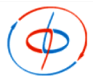 Автоматизация тепловых процессов, монтаж, наладка,сервисное обслуживание приборов учета и регулированиятел. (факс) (411-2) 43-24-21; тел.: (411-2) 22-72-98,                                                                                   адрес: 677005, РС (Я), г. Якутск, ул. К. Цеткин, 29e-mail: favorit-96@mail.ruПРАЙС-ЛИСТНА ТЕПЛООБМЕННИКИ ПЛАСТИНЧАТЫЕ РАЗБОРНЫЕ марки «TEPLOHEAT» Теплообменник на отопление.Теплообменник на ГВСДля более точного расчета Вам неоходимо заполнить опросный лист, который приложен к прайс листу.Заполненные опросные листы просим отправлять по факсу 8(4112)43-24-21,  или на электронную почту Favorit-96@mail.ruСрок сборки теплообменника 3-5 дней в городе Якутске!ВСЕ ВОПРОСЫ ПО ТЕЛЕФОНУ +7(924)662-45-00, +7(4112)43-24-21 Звоните! У нас гибкий подход к каждому Клиенту!Марка теплообменника(среда нагревания вода-вода)Мощность, кВтКол-во пластин, шт.Температурный график, греющая сторона, °СРасход по греющей стороне, м3/чТемпературный график, нагреваемая сторона, °СРасход по нагреваемой стороне, м3/чСтоимость, рублей, НДС не предусмотренОтопление, Диаметр патрубков 25ммОтопление, Диаметр патрубков 25ммОтопление, Диаметр патрубков 25ммОтопление, Диаметр патрубков 25ммОтопление, Диаметр патрубков 25ммОтопление, Диаметр патрубков 25ммОтопление, Диаметр патрубков 25ммОтопление, Диаметр патрубков 25ммТИ025P-1-11, Ду2551195/700.18965/850.2232814ТИ025P-1-17, Ду25101795/700.3565/850.4437697ТИ025P-1-29, Ду25202995/700.7165/850.8842281ТИ025P-1-41, Ду25304195/701.0665/851.3249227,5ТИ025P-1-53, Ду25405395/701.4165/851.7657317Отопление, Диаметр патрубков 32мм или 40мм на выборОтопление, Диаметр патрубков 32мм или 40мм на выборОтопление, Диаметр патрубков 32мм или 40мм на выборОтопление, Диаметр патрубков 32мм или 40мм на выборОтопление, Диаметр патрубков 32мм или 40мм на выборОтопление, Диаметр патрубков 32мм или 40мм на выборОтопление, Диаметр патрубков 32мм или 40мм на выборОтопление, Диаметр патрубков 32мм или 40мм на выборТИ077P-1-13, Ду32,40501395/701.7765/852.2073876ТИ077P-1-21, Ду32,401002195/703.5465/854.4084502ТИ077P-1-37Ду32,402003995/707.0765/858.81105754ТИ077P-1-59Ду32,403005995/7010.6165/8513.21130042ТИ077P-1-85Ду32,404008595/7014.1565/8517.62158884Отопление, Диаметр патрубков 65ммОтопление, Диаметр патрубков 65ммОтопление, Диаметр патрубков 65ммОтопление, Диаметр патрубков 65ммОтопление, Диаметр патрубков 65ммОтопление, Диаметр патрубков 65ммОтопление, Диаметр патрубков 65ммОтопление, Диаметр патрубков 65ммТИ13P-1-17Ду651001795/703.5465/854.40ТИ13P-1-31Ду652003195/707.0765/858.81134090ТИ13P-1-45Ду653004595/7010.6165/8513.21164450ТИ13P-1-59Ду654005995/7014.1565/8517.62 193292ТИ13P-1-73Ду655007395/7017.6865/8522.02222134ТИ13P-1-87Ду656008795/7021.2265/8526.43250976ТИ13P-1-101Ду6570010195/7024.7665/8530.83279818ТИ13P-1-117Ду6580011795/7028.2965/8535.24311696ТИ13P-1-135Ду6590013595/7031.8365/8539.64346610ТИ13P-1-151Ду65100015195/7035.3765/8544.05376970Марка теплообменника(среда нагревания вода-вода)Мощность, кВтКол-во пластин, шт.Температурный график, греющая сторона, °СРасход по греющей стороне, м3/чТемпературный график, нагреваемая сторона, °СТребуемый расход горячей воды, м3/чСтоимость, рублей, НДС не предусмотренГВС Диаметр патрубков 25ммГВС Диаметр патрубков 25ммГВС Диаметр патрубков 25ммГВС Диаметр патрубков 25ммГВС Диаметр патрубков 25ммГВС Диаметр патрубков 25ммГВС Диаметр патрубков 25ммГВС Диаметр патрубков 25ммТИ025P-1-7, Ду255770/400.155/550.09 28108ТИ025P-1-9, Ду2510970/400.295/550.1729436,5ТИ025P-1-13, Ду25201370/400.585/550.3532093ТИ025P-1-17, Ду25301770/400.875/550.5234661ТИ025P-1-21, Ду25402170/401.165/550.6937229ГВС Диаметр патрубков 32мм или 40мм на выборГВС Диаметр патрубков 32мм или 40мм на выборГВС Диаметр патрубков 32мм или 40мм на выборГВС Диаметр патрубков 32мм или 40мм на выборГВС Диаметр патрубков 32мм или 40мм на выборГВС Диаметр патрубков 32мм или 40мм на выборГВС Диаметр патрубков 32мм или 40мм на выборГВС Диаметр патрубков 32мм или 40мм на выборТИ077P-1-7, Ду32,4050770/401.455/550.8766286ТИ077P-1-11, Ду32,401001170/402.915/551.7372358ТИ077P-1-19Ду32,402001970/405.825/553.4681466ТИ077P-1-27Ду32,403002770/408.735/555.9192092ТИ077P-1-35Ду32,404003570/4011.645/556.9299682ТИ077P-1-45Ду32,405004570/4014.555/558.65108790ТИ077P-1-65Ду32,406006570/4017.475/5510.38125994ГВС Диаметр патрубков 65ммГВС Диаметр патрубков 65ммГВС Диаметр патрубков 65ммГВС Диаметр патрубков 65ммГВС Диаметр патрубков 65ммГВС Диаметр патрубков 65ммГВС Диаметр патрубков 65ммГВС Диаметр патрубков 65ммТИ13P-1-11Ду651001170/402.915/551.73104236ТИ13P-1-13Ду652001370/405.825/553.46108790ТИ13P-1-19Ду653001970/408.735/555.91120934ТИ13P-1-23Ду654002370/4011.645/556.92130042ТИ13P-1-29Ду655002970/4014.555/558.65142186ТИ13P-1-35Ду656003570/4017.465/5510.38155848ТИ13P-1-39Ду657003970/4020.375/5512.11163438ТИ13P-1-45Ду658004570/4023.275/5513.85177100ТИ13P-1-51Ду659005170/4026.185/5515.58189244ТИ13P-1-57Ду6510005770/4029.095/5517.31201388